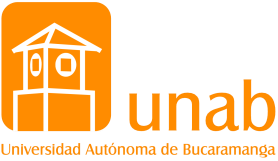 JUEGOS DEPORTIVOS UNAB - INTERFACULTADESSQUASHI SEMESTRE 2024     Favor enviar la planilla diligenciada al correo wpicon@unab.edu.coNOMBRE Y APELLIDOIDPROGRAMA /FACULTAD# CONTACTO RAMARAMANIVEL: INTERMEDIO-EXPERTONOMBRE Y APELLIDOIDPROGRAMA /FACULTAD# CONTACTO MFNIVEL: INTERMEDIO-EXPERTO